Publicado en Costa del Sol el 22/11/2018 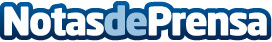 Casas ecológicas, la solución climática al último informe del IPCCSegún el IPCC, el clima en el planeta se encuentra en un momento delicado, por lo que medidas como la fabricación de casas ecológicas se han convertido en primordiales para minimizar los efectos vaticinadosDatos de contacto:Bass HousesNota de prensa publicada en: https://www.notasdeprensa.es/casas-ecologicas-la-solucion-climatica-al Categorias: Internacional Andalucia Ecología Construcción y Materiales http://www.notasdeprensa.es